                                                                                                                     JEFATURA JEFATURA DE POLICIA     DE SALTO 		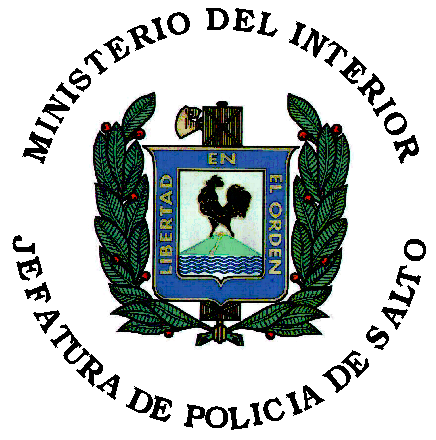 REF.: Compra Artículos de Oficina.-Salto, .COMPRA ARTICULOS DE OFICINA.Forma de pago a Crédito mediante sistema SIIF, la cotización en pesos Uruguayos.Se agradece especificar si el envío está incluido en el precio.Teléfono de contacto 2152 6334 - Cabo Esteban Lopez - Agte Alejandra Martinez.                                Sin más, saluda a usted atentamente                                EL DIRECTOR DE LA DIRECCION DE ADMINISTRACION                                CRIO. SERGIO SICA REINA